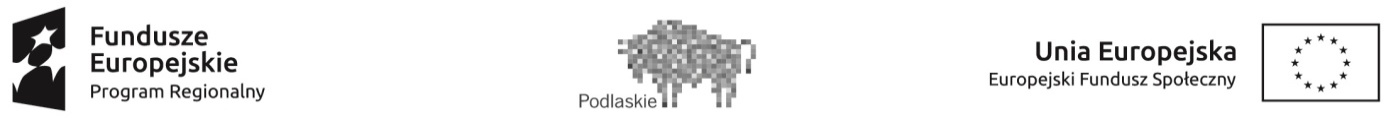 LISTA UCZNIÓW ZAKWALIFIKOWANYCH DO UDZIAŁU W PROJEKCIE „DOBRY START W PRZYSZŁOŚĆ DLA SZKÓŁ PODSTAWOWYCH W ZAMBROWIE”Koło języka niemieckiegoGrupa I – piątek 1545 – 1630 sala 38Balkiewicz IgnacyChełski HubertGumowska ZofiaKuczewski SzymonNowacki DamianLista rezerwowa:Lutostański IgorStypułkowska NataliaGronostajski KrystianBrand IwoKlimowicz KlaudiaDąbrowski MarekGaworska NikolaJarząbek BartoszKalinowska WiktoriaŻelaźnicki MateuszZaręba WiktoriaRomanowski DawidSzałkowska Wiktoria